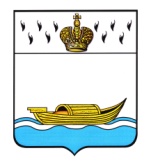         АДМИНИСТРАЦИЯ        Вышневолоцкого городского округа                                              Постановлениеот 20.02.2020.                                                                                                   № 104                                          г. Вышний ВолочекОб утверждении порядка общественныхобсуждений проекта муниципальнойпрограммы «Формирование современной городской среды Вышневолоцкого городского округа на 2020-2025 годы»В соответствии с постановлением Правительства Российской Федерации от 10.02.2017 №169 «Об утверждении Правил предоставления и распределения субсидий из федерального бюджета бюджетам субъектов Российской Федерации на поддержку государственных программ субъектов Российской Федерации и муниципальных программ формирование современной городской среды», Постановлением Правительства Российской Федерации от 09.02.2019 №106 «О внесении изменений в приложение №15 к государственной программе Российской Федерации «Обеспечение доступным и комфортным жильем и коммунальными услугами граждан Российской Федерации» в целях организации общественных обсуждений проекта муниципальной программы «Формирование современной городской среды Вышневолоцкого городского округа на 2020-2025 годы,  в том числе при внесении в него изменений, Администрация Вышневолоцкого городского округа постановляет:Утвердить Порядок общественных обсуждений проекта муниципальной программы «Формирование современной городской среды Вышневолоцкого городского округа на 2020-2025 годы» (Приложение 1).Создать комиссию в целях организации общественных обсуждений проекта муниципальной программы «Формирование современной городской среды Вышневолоцкого городского округа на 2020-2025 годы».Утвердить положение об общественной комиссии по организации общественных обсуждений проекта муниципальной программы «Формирование современной городской среды Вышневолоцкого городского округа на 2020-2025 годы» (Приложение 2).Утвердить состав общественной комиссии по организации общественных обсуждений проекта муниципальной программы «Формирование современной городской среды Вышневолоцкого городского округа на 2020-2025 годы (Приложение 3).Постановление Главы города Вышний Волочек от 31.01.2019 №18-1 «Об утверждении порядка общественных обсуждений проекта постановления Главы города Вышний Волочек «О внесении изменений в постановление Главы города Вышний Волочек от 30.11.2017 №274 «Об утверждении муниципальной программы муниципального образования «Формирование современной городской среды города Вышний Волочек Тверской области на 2018-2022 годы» считать утратившим силу.Постановление Главы города Вышний Волочек от 29.08.2017 №199-1 «О создании общественной комиссии по организации общественных обсуждений проекта «Правил благоустройства территории муниципального образования «Город Вышний Волочек» и проекта муниципальной программы «Формирование современной городской среды города Вышний Волочек Тверской области на 2018-2022 годы» считать утратившим силу.Контроль за выполнением данного постановления возложить на заместителя Главы Администрации Вышневолоцкого городского округа Богданова С.Б.Настоящее постановление вступает в силу со дня его принятия и подлежит опубликованию в газете «Вышневолоцкая правда» и размещению на официальном сайте муниципального образования Вышневолоцкий городской округ Тверской области в информационно-телекоммуникационной сети «Интернет».Глава Вышневолоцкого городского округа                                          Н.П. РощинаПорядокобщественных обсуждений проекта муниципальной программы «Формирование современной городской среды Вышневолоцкого городского округа на 2020-2025 годы»1. Настоящий Порядок общественных обсуждений проекта муниципальной программы «Формирование современной городской среды Вышневолоцкого городского округа на 2020-2025 годы» (далее - Порядок) разработан в соответствии с постановлением Правительства Российской Федерации от 10.02.2017 №169 «Об утверждении Правил предоставления и распределения субсидий из федерального бюджета бюджетам субъектов Российской Федерации на поддержку государственных программ субъектов Российской Федерации и муниципальных программ формирование современной городской среды», Правилами предоставления и распределения субсидий из федерального бюджета бюджетам субъектов Российской Федерации на поддержку государственных программ субъектов Российской Федерации и муниципальных программ формирования современной городской среды, Постановлением Правительства Российской Федерации от 09.02.2019 №106 «О внесении изменений в приложение №15 к государственной программе Российской Федерации «Обеспечение доступным и комфортным жильем и коммунальными услугами граждан Российской Федерации».2. Порядок устанавливает процедуру организации и проведения общественных обсуждений.3. Целью проведения общественных обсуждений является публичное обсуждение общественно значимых вопросов формирования современной городской среды Вышневолоцкого городского округа.4. Уведомление о проведении общественных обсуждений размещается на официальном сайте муниципального образования Вышневолоцкий городской округ Тверской области в информационно-телекоммуникационной сети «Интернет» не позднее чем за три рабочих дня до начала общественного обсуждения.В уведомлении указываются:- Срок проведения общественных обсуждений, в течение которого принимаются замечания и предложения по проекту;- Адрес и время приема замечаний и предложений;- Телефон, электронный адрес контактного лица по вопросам подачи замечаний и предложений;- Иная информация, относящаяся к проведению общественных обсуждений.5. Одновременно с уведомлением на официальном сайте муниципального образования Вышневолоцкий городской округ Тверской области в информационно-телекоммуникационной сети «Интернет» размещается проект муниципальной программы «Формирование современной городской среды Вышневолоцкого городского округа на 2020-2025 годы».6. Срок общественных обсуждений составляет 30 календарных дней.7. Общественное обсуждение проекта муниципальной программы «Формирование современной городской среды Вышневолоцкого городского округа на 2020-2025 годы» осуществляется путем направления предложений и замечаний по проекту одним из перечисленных способов: электронная почта: e-mail: glavavr@vvol.tvcom.ru/, почтовая связь или представляются лично по адресу: город Вышний Волочек, Казанский проспект, дом 17, кабинет N 315.7.1 Предложения и замечания подлежат регистрации. 7.2. Не подлежат рассмотрению следующие предложения:- содержащие нецензурные или оскорбительные выражения- поступившие позже установленного срока обсуждения проекта Программы- не относящиеся к существу поставленных вопросов- не поддающиеся прочтению.7.3. На следующий рабочий день после окончания срока проведения общественных обсуждений, предложения и замечания по проекту муниципальной программы «Формирование современной городской среды Вышневолоцкого городского округа на 2020-2025 годы» направляются в комиссию, которая создана в целях организации общественных обсуждений проекта муниципальной программы «Формирование современной городской среды Вышневолоцкого городского округа на 2020-2025 годы».7.4. Полученные предложения и замечания рассматриваются членами комиссии в течение трех рабочих дней с даты их получения.7.5. По итогам рассмотрения предложений и замечаний оформляется протокол. Протокол подписывается всеми членами комиссии, принимавшими участие в рассмотрении предложений и замечаний.7.6. В протоколе указываются содержание всех поступивших в ходе общественных обсуждений предложений участников общественного обсуждения, а также результаты рассмотрения указанных предложений и рекомендации по изменению проекта постановления.8. Администрация Вышневолоцкого городского округа дорабатывает проект постановления с учетом предложений, содержащихся в итоговом протоколе, и размещает утвержденное постановление Администрации Вышневолоцкого городского округа «О внесении изменений в постановление Администрации Вышневолоцкого городского округа Тверской области от 25.12.2019 № 18 «О муниципальной программе муниципального образования Вышневолоцкий городской округ Тверской области «Формирование современной городской среды Вышневолоцкого городского округа на 2020-2025 годы» на официальном сайте муниципального образования Вышневолоцкий городской округ в информационно-телекоммуникационной сети «Интернет» в разделе «Формирование современной городской среды».Глава Вышневолоцкого городского округа                                           Н.П. РощинаПоложение о комиссиипо организации общественных обсуждений проекта муниципальной программы «Формирование современной городской среды Вышневолоцкого городского округа на 2020-2025 годы»Общие положения1.1. Комиссия по организации общественных обсуждений проекта муниципальной программы «Формирование современной городской  среды Вышневолоцкого городского округа на 2020-2025 годы» (далее - Комиссия) создается в целях организации общественных обсуждений проекта муниципальной программы, проведения оценки предложений заинтересованных лиц, а также осуществления контроля за реализацией программы после ее утверждения в установленном порядке.1.2. В своей деятельности Комиссия руководствуется Конституцией Российской Федерации, федеральными законами и иными нормативными правовыми актами Российской Федерации, Уставом Вышневолоцкого городского округа Тверской области, иными муниципальными правовыми актами и настоящим Положением.1.3. Комиссия создается постановлением Администрации Вышневолоцкого городского округа.1.4. Комиссия осуществляет свою деятельность в соответствии с настоящим Положением.1.5. Руководство Комиссией осуществляет председатель, а в его отсутствие - заместитель председателя.Задачи комиссии2.1. Обеспечение гласности, участия общественных организаций (объединений) и учет общественного мнения;2.2. Осуществление связи (диалога) органов местного самоуправления Вышневолоцкого городского округа с населением и общественностью по обсуждаемой теме;2.3. Подготовка предложений и рекомендаций по обсуждаемой теме.3. Права и обязанности членов комиссии3.1. Руководство Комиссией осуществляет председатель, а в его отсутствие - заместитель председателя.3.2. Председатель Комиссии: - обеспечивает выполнение полномочий и реализацию прав Комиссии, исполнение Комиссией возложенных обязанностей;- руководит деятельностью Комиссии;- организует и координирует работу Комиссии;- осуществляет общий контроль за реализацией принятых Комиссией решений и предложений. 3.3. Секретарь Комиссии:- оповещает членов Комиссии о времени и месте проведения заседаний;- осуществляет делопроизводство в Комиссии;- ведет, оформляет протоколы заседаний Комиссии.Порядок работы Комиссии.4.1. Заседания Комиссии проводятся по мере необходимости.4.2. Комиссия правомочна, если на заседании присутствует более 50 процентов общего числа ее членов. Каждый член Комиссии имеет один голос.4.3. Решения Комиссии принимаются простым большинством голосов членов Комиссии, принявших участие в ее заседании. При равенстве голосов голос председателя Комиссии является решающим.4.4. Комиссия осуществляет оценку представленных на рассмотрение предложений заинтересованных лиц на предмет соответствия установленным требованиям.4.6. Решения Комиссии в день их принятия оформляются протоколом, который подписывают члены Комиссии, принявшие участие в заседании. Глава Вышневолоцкого городского округа                                           Н.П. РощинаСостав комиссиипо организации общественных обсуждений проекта муниципальной программы «Формирование современной городской среды Вышневолоцкого городского округа на 2020-2025 годы»Глава Вышневолоцкого городского округа                                          Н.П. РощинаПриложение 1к постановлению Администрации Вышневолоцкого городского округаот 20.02.2020 № 104Приложение 2к постановлению Администрации Вышневолоцкого городского округаот 20.02.2020 № 104Приложение 3 к постановлению Администрации Вышневолоцкого городского округаот 20.02.2020 № 104Богданов С.Б.Заместитель Главы Администрации Вышневолоцкого городского округа, председатель комиссииАндреев С.П. Руководитель Управления жилищно-коммунального хозяйства, дорожной деятельности и благоустройства Администрации Вышневолоцкого городского округа, заместитель председателя комиссииСеменова Е.И.Главный специалист отдела жилищно- коммунального хозяйства и благоустройства Управления ЖКХ, дорожной деятельности и благоустройства Администрации Вышневолоцкого городского округа, секретарь комиссииЧлены комиссии:Члены комиссии:Кириллов М.М.Руководитель отдела дорожного хозяйства и транспорта Управления ЖКХ, дорожной деятельности и благоустройства Администрации Вышневолоцкого городского округаВасилевская Е.Г.Руководитель отдела ЖКХ и благоустройства Управления ЖКХ, дорожной деятельности и благоустройства Администрации Вышневолоцкого городского округа